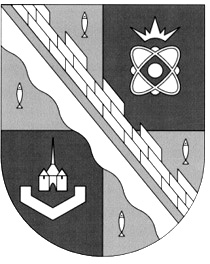                            администрация МУНИЦИПАЛЬНОГО ОБРАЗОВАНИЯ                                             СОСНОВОБОРСКИЙ ГОРОДСКОЙ ОКРУГ  ЛЕНИНГРАДСКОЙ ОБЛАСТИ                             постановление                                                          от 16/03/2021 № 502О внесении изменений в постановление главы муниципального образования, мэра г.Сосновый Бор от 13.07.2004 № 625 «Об учреждении фонда «СОСНОВОБОРСКИЙ МУНИЦИПАЛЬНЫЙ ФОНД ПОДДЕРЖКИ МАЛОГО ПРЕДПРИНИМАТЕЛЬСТВА»»С целью уточнения целей и предмета деятельности Сосновоборского муниципального фонда поддержки предпринимательства, а так же во исполнении решения протокола совместного заседания Правления Сосновоборского муниципального фонда поддержки предпринимательства № 02/13 от 28.08.2020, администрация Сосновоборского городского округа п о с т а н о в л я е т:1. Внести следующие изменения в постановление главы муниципального образования, мэра г.Сосновый Бор от 13.07.2004 № 625 «Об учреждении фонда «СОСНОВОБОРСКИЙ МУНИЦИПАЛЬНЫЙ ФОНД ПОДДЕРЖКИ МАЛОГО ПРЕДПРИНИМАТЕЛЬСТВА»»                (с изменениями от 06.04.2020 № 724):1.1. В раздел II «ЦЕЛИ И ПРЕДМЕТ ДЕЯТЕЛЬНОСТИ» добавить подпункт 2.3.17:           «2.3.17. Проводить мероприятия, направленные на обучение школьников и студентов основам предпринимательской деятельности».2. Общему отделу администрации (Смолкина М.С.) обнародовать настоящее постановление на электронном сайте городской газеты «Маяк».3. Отделу по связям с общественностью (пресс-центр) комитета по общественной безопасности и информации администрации (Никитина В.Г.) разместить настоящее постановление на официальном сайте Сосновоборского городского округа.4. Настоящее постановление вступает в силу со дня официального обнародования.5. Контроль исполнения настоящего постановления возложить на первого заместителя главы администрации Сосновоборского городского округа Лютикова С.Г.Глава Сосновоборского городского округа			                            М.В. ВоронковВакарчук Анна Валентиновна6-28-49, (ОЭР) ЯЕ